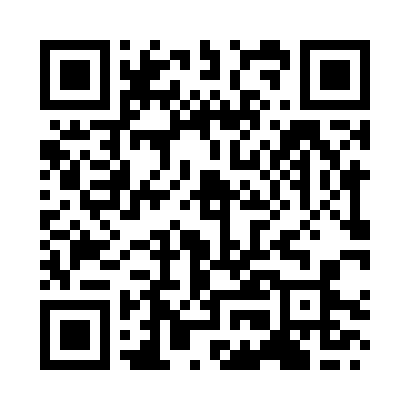 Prayer times for Karalkunti, IndiaWed 1 May 2024 - Fri 31 May 2024High Latitude Method: One Seventh RulePrayer Calculation Method: University of Islamic SciencesAsar Calculation Method: HanafiPrayer times provided by https://www.salahtimes.comDateDayFajrSunriseDhuhrAsrMaghribIsha1Wed4:445:5912:214:466:427:582Thu4:435:5912:214:466:437:593Fri4:425:5812:214:466:437:594Sat4:425:5812:204:466:437:595Sun4:415:5712:204:466:448:006Mon4:415:5712:204:476:448:007Tue4:405:5712:204:476:448:018Wed4:395:5612:204:476:448:019Thu4:395:5612:204:486:458:0210Fri4:385:5512:204:486:458:0211Sat4:385:5512:204:496:458:0312Sun4:375:5512:204:496:468:0313Mon4:375:5412:204:496:468:0314Tue4:365:5412:204:506:468:0415Wed4:365:5412:204:506:478:0416Thu4:365:5312:204:506:478:0517Fri4:355:5312:204:516:478:0518Sat4:355:5312:204:516:488:0619Sun4:345:5312:204:516:488:0620Mon4:345:5212:204:526:488:0721Tue4:345:5212:204:526:498:0722Wed4:335:5212:204:536:498:0823Thu4:335:5212:204:536:498:0824Fri4:335:5212:214:536:508:0925Sat4:325:5212:214:546:508:0926Sun4:325:5112:214:546:508:1027Mon4:325:5112:214:546:518:1028Tue4:325:5112:214:556:518:1129Wed4:315:5112:214:556:518:1130Thu4:315:5112:214:556:528:1131Fri4:315:5112:214:566:528:12